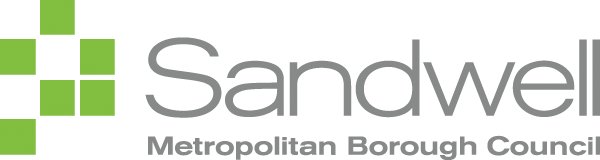 SCHOOLS ATTENDANCE SUPPORT SERVICECHILD EMPLOYMENT INVESTIGATION & PROHIBITED EMPLOYMENT FORMFOR SCHOOLS & OTHER AGENCIESUnder the Children and Young Persons Act 1933, the byelaws of Sandwell MBC and Local Government Act 1972, the Local Authority has the powers and a duty to investigate any child allegedly working. Note: Child employment legislation applies to all children until a child has attained compulsory school leaving age. Witness - we may need to obtain a witness statement if legal proceedings are undertaken.The Children and Young Persons Act 1933 states that a person who assists in a trade or occupation carried out for profit is considered as employed even though he or she may receive no payment.(Version 3 – Nov 23)SECTION 1REFERRER DETAILSREFERRER DETAILSREFERRER DETAILSREFERRER DETAILSREFERRER DETAILSREFERRER DETAILSREFERRER DETAILSREFERRER DETAILSREFERRER DETAILSREFERRER DETAILSREFERRER DETAILSREFERRER DETAILSREFERRER DETAILSREFERRER DETAILSREFERRER DETAILSREFERRER DETAILSREFERRER DETAILSREFERRER DETAILSREFERRER DETAILSREFERRER DETAILSREFERRER DETAILSSECTION 1Referral dateReferral dateReferral dateReferral dateSECTION 1Name of referrerName of referrerName of referrerName of referrerSECTION 1Position/Job titlePosition/Job titlePosition/Job titlePosition/Job titleSECTION 1Email addressEmail addressEmail addressEmail addressSECTION 1Telephone numberTelephone numberTelephone numberTelephone numberSECTION 1CHILD DETAILSCHILD DETAILSCHILD DETAILSCHILD DETAILSCHILD DETAILSCHILD DETAILSCHILD DETAILSCHILD DETAILSCHILD DETAILSCHILD DETAILSCHILD DETAILSCHILD DETAILSCHILD DETAILSCHILD DETAILSCHILD DETAILSCHILD DETAILSCHILD DETAILSCHILD DETAILSCHILD DETAILSCHILD DETAILSCHILD DETAILSSECTION 1SurnameSurnameSurnameForenameForenameForenameForenameForenameSECTION 1Date of BirthDate of BirthDate of BirthDate of BirthEthnicityGenderGenderGenderGenderGenderSECTION 1SchoolSchoolSchoolUnique Pupil NumberUnique Pupil NumberUnique Pupil NumberUnique Pupil NumberUnique Pupil NumberSECTION 1Home AddressHome AddressHome AddressHome AddressSECTION 1PARENT/CARER DETAILS (1) (if school referring attach pupil information & attendance summary sheets with referral)PARENT/CARER DETAILS (1) (if school referring attach pupil information & attendance summary sheets with referral)PARENT/CARER DETAILS (1) (if school referring attach pupil information & attendance summary sheets with referral)PARENT/CARER DETAILS (1) (if school referring attach pupil information & attendance summary sheets with referral)PARENT/CARER DETAILS (1) (if school referring attach pupil information & attendance summary sheets with referral)PARENT/CARER DETAILS (1) (if school referring attach pupil information & attendance summary sheets with referral)PARENT/CARER DETAILS (1) (if school referring attach pupil information & attendance summary sheets with referral)PARENT/CARER DETAILS (1) (if school referring attach pupil information & attendance summary sheets with referral)PARENT/CARER DETAILS (1) (if school referring attach pupil information & attendance summary sheets with referral)PARENT/CARER DETAILS (1) (if school referring attach pupil information & attendance summary sheets with referral)PARENT/CARER DETAILS (1) (if school referring attach pupil information & attendance summary sheets with referral)PARENT/CARER DETAILS (1) (if school referring attach pupil information & attendance summary sheets with referral)PARENT/CARER DETAILS (1) (if school referring attach pupil information & attendance summary sheets with referral)PARENT/CARER DETAILS (1) (if school referring attach pupil information & attendance summary sheets with referral)PARENT/CARER DETAILS (1) (if school referring attach pupil information & attendance summary sheets with referral)PARENT/CARER DETAILS (1) (if school referring attach pupil information & attendance summary sheets with referral)PARENT/CARER DETAILS (1) (if school referring attach pupil information & attendance summary sheets with referral)PARENT/CARER DETAILS (1) (if school referring attach pupil information & attendance summary sheets with referral)PARENT/CARER DETAILS (1) (if school referring attach pupil information & attendance summary sheets with referral)PARENT/CARER DETAILS (1) (if school referring attach pupil information & attendance summary sheets with referral)PARENT/CARER DETAILS (1) (if school referring attach pupil information & attendance summary sheets with referral)SECTION 1NameNameNameNameRelationshipRelationshipRelationshipRelationshipSECTION 1AddressAddressAddressAddressResident with child?Resident with child?Resident with child?Resident with child?Y☐NN☐SECTION 1Telephone number(s)Telephone number(s)Telephone number(s)Telephone number(s)SECTION 1PARENT/CARER DETAILS (2)  (if school referring attach pupil information & attendance summary sheets with referral)PARENT/CARER DETAILS (2)  (if school referring attach pupil information & attendance summary sheets with referral)PARENT/CARER DETAILS (2)  (if school referring attach pupil information & attendance summary sheets with referral)PARENT/CARER DETAILS (2)  (if school referring attach pupil information & attendance summary sheets with referral)PARENT/CARER DETAILS (2)  (if school referring attach pupil information & attendance summary sheets with referral)PARENT/CARER DETAILS (2)  (if school referring attach pupil information & attendance summary sheets with referral)PARENT/CARER DETAILS (2)  (if school referring attach pupil information & attendance summary sheets with referral)PARENT/CARER DETAILS (2)  (if school referring attach pupil information & attendance summary sheets with referral)PARENT/CARER DETAILS (2)  (if school referring attach pupil information & attendance summary sheets with referral)PARENT/CARER DETAILS (2)  (if school referring attach pupil information & attendance summary sheets with referral)PARENT/CARER DETAILS (2)  (if school referring attach pupil information & attendance summary sheets with referral)PARENT/CARER DETAILS (2)  (if school referring attach pupil information & attendance summary sheets with referral)PARENT/CARER DETAILS (2)  (if school referring attach pupil information & attendance summary sheets with referral)PARENT/CARER DETAILS (2)  (if school referring attach pupil information & attendance summary sheets with referral)PARENT/CARER DETAILS (2)  (if school referring attach pupil information & attendance summary sheets with referral)PARENT/CARER DETAILS (2)  (if school referring attach pupil information & attendance summary sheets with referral)PARENT/CARER DETAILS (2)  (if school referring attach pupil information & attendance summary sheets with referral)PARENT/CARER DETAILS (2)  (if school referring attach pupil information & attendance summary sheets with referral)PARENT/CARER DETAILS (2)  (if school referring attach pupil information & attendance summary sheets with referral)PARENT/CARER DETAILS (2)  (if school referring attach pupil information & attendance summary sheets with referral)PARENT/CARER DETAILS (2)  (if school referring attach pupil information & attendance summary sheets with referral)SECTION 1NameNameNameNameRelationshipRelationshipRelationshipRelationshipSECTION 1AddressAddressAddressAddressResident with child?Resident with child?Resident with child?Resident with child?Y☐NN☐SECTION 1Telephone number(s)Telephone number(s)Telephone number(s)Telephone number(s)SECTION 1TICK IF ANY OF THE FOLLOWING APPLY TICK IF ANY OF THE FOLLOWING APPLY TICK IF ANY OF THE FOLLOWING APPLY TICK IF ANY OF THE FOLLOWING APPLY TICK IF ANY OF THE FOLLOWING APPLY TICK IF ANY OF THE FOLLOWING APPLY TICK IF ANY OF THE FOLLOWING APPLY TICK IF ANY OF THE FOLLOWING APPLY TICK IF ANY OF THE FOLLOWING APPLY TICK IF ANY OF THE FOLLOWING APPLY TICK IF ANY OF THE FOLLOWING APPLY TICK IF ANY OF THE FOLLOWING APPLY TICK IF ANY OF THE FOLLOWING APPLY TICK IF ANY OF THE FOLLOWING APPLY TICK IF ANY OF THE FOLLOWING APPLY TICK IF ANY OF THE FOLLOWING APPLY TICK IF ANY OF THE FOLLOWING APPLY TICK IF ANY OF THE FOLLOWING APPLY TICK IF ANY OF THE FOLLOWING APPLY TICK IF ANY OF THE FOLLOWING APPLY TICK IF ANY OF THE FOLLOWING APPLY SECTION 1Child Looked After (CLA)☐☐☐☐Child in Need (CIN)Child in Need (CIN)Child in Need (CIN)☐☐Child Protection PlanChild Protection PlanChild Protection PlanChild Protection PlanChild Protection Plan☐☐☐☐☐☐SECTION 1Refugee or Asylum Seeker☐☐☐☐Gypsy Roma Traveller (GRT)Gypsy Roma Traveller (GRT)Gypsy Roma Traveller (GRT)☐☐SEN InvolvementSEN InvolvementSEN InvolvementSEN InvolvementSEN Involvement☐☐☐☐☐☐SECTION 2REFERRAL DETAILSREFERRAL DETAILSREFERRAL DETAILSREFERRAL DETAILSREFERRAL DETAILSREFERRAL DETAILSREFERRAL DETAILSREFERRAL DETAILSREFERRAL DETAILSREFERRAL DETAILSREFERRAL DETAILSREFERRAL DETAILSREFERRAL DETAILSREFERRAL DETAILSREFERRAL DETAILSREFERRAL DETAILSREFERRAL DETAILSREFERRAL DETAILSREFERRAL DETAILSREFERRAL DETAILSREFERRAL DETAILSSECTION 2Period of evidenceSupply range of dates child known to be workingPeriod of evidenceSupply range of dates child known to be workingPeriod of evidenceSupply range of dates child known to be workingPeriod of evidenceSupply range of dates child known to be workingPeriod of evidenceSupply range of dates child known to be workingPeriod of evidenceSupply range of dates child known to be workingFrom date:From date:From date:From date:From date:To date:To date:To date:To date:To date:To date:To date:To date:To date:To date:SECTION 2Information obtained (Who is the child is working for?)Information obtained (Who is the child is working for?)Information obtained (Who is the child is working for?)Information obtained (Who is the child is working for?)Information obtained (Who is the child is working for?)Information obtained (Who is the child is working for?)Information obtained (Who is the child is working for?)Information obtained (Who is the child is working for?)Information obtained (Who is the child is working for?)Information obtained (Who is the child is working for?)Information obtained (Who is the child is working for?)Information obtained (Who is the child is working for?)Information obtained (Who is the child is working for?)Information obtained (Who is the child is working for?)Information obtained (Who is the child is working for?)Information obtained (Who is the child is working for?)Information obtained (Who is the child is working for?)Information obtained (Who is the child is working for?)Information obtained (Who is the child is working for?)Information obtained (Who is the child is working for?)Information obtained (Who is the child is working for?)SECTION 2Name of employer &trading name of business Name of employer &trading name of business Name of employer &trading name of business Name of employer &trading name of business Name of employer &trading name of business Name of employer &trading name of business SECTION 2Address of employer (or location they observed the child to be working)Address of employer (or location they observed the child to be working)Address of employer (or location they observed the child to be working)Address of employer (or location they observed the child to be working)Address of employer (or location they observed the child to be working)Address of employer (or location they observed the child to be working)SECTION 2What type of work is the child involved in?Give a brief description of dutiesWhat type of work is the child involved in?Give a brief description of dutiesWhat type of work is the child involved in?Give a brief description of dutiesWhat type of work is the child involved in?Give a brief description of dutiesWhat type of work is the child involved in?Give a brief description of dutiesWhat type of work is the child involved in?Give a brief description of dutiesSECTION 2If known, what times/days is the child working?If known, what times/days is the child working?If known, what times/days is the child working?If known, what times/days is the child working?If known, what times/days is the child working?If known, what times/days is the child working?SECTION 2How did you obtain this information?(was this a direct observation)How did you obtain this information?(was this a direct observation)How did you obtain this information?(was this a direct observation)How did you obtain this information?(was this a direct observation)How did you obtain this information?(was this a direct observation)How did you obtain this information?(was this a direct observation)SECTION 2In the event of an investigation under the Regulation of Investigatory Powers Act 2000 and Investigatory Powers Act 2016, please give a description of the child, such as; height, hair colour and any distinguishing factors. If you have a photo, please attach In the event of an investigation under the Regulation of Investigatory Powers Act 2000 and Investigatory Powers Act 2016, please give a description of the child, such as; height, hair colour and any distinguishing factors. If you have a photo, please attach In the event of an investigation under the Regulation of Investigatory Powers Act 2000 and Investigatory Powers Act 2016, please give a description of the child, such as; height, hair colour and any distinguishing factors. If you have a photo, please attach In the event of an investigation under the Regulation of Investigatory Powers Act 2000 and Investigatory Powers Act 2016, please give a description of the child, such as; height, hair colour and any distinguishing factors. If you have a photo, please attach In the event of an investigation under the Regulation of Investigatory Powers Act 2000 and Investigatory Powers Act 2016, please give a description of the child, such as; height, hair colour and any distinguishing factors. If you have a photo, please attach In the event of an investigation under the Regulation of Investigatory Powers Act 2000 and Investigatory Powers Act 2016, please give a description of the child, such as; height, hair colour and any distinguishing factors. If you have a photo, please attach SECTION 2Other factors for consideration:Other factors for consideration:Other factors for consideration:Other factors for consideration:Other factors for consideration:Other factors for consideration:Other factors for consideration:Other factors for consideration:Other factors for consideration:Other factors for consideration:Other factors for consideration:Other factors for consideration:Other factors for consideration:Other factors for consideration:Other factors for consideration:Other factors for consideration:Other factors for consideration:Other factors for consideration:Other factors for consideration:Other factors for consideration:Other factors for consideration:SECTION 2Is the child on a modified timetable?Is the child on a modified timetable?Is the child on a modified timetable?Is the child on a modified timetable?Is the child on a modified timetable?Is the child on a modified timetable?SECTION 2Rarely attend school and have personalised learning plans as part of attempts to re-integrate them into full time education?Rarely attend school and have personalised learning plans as part of attempts to re-integrate them into full time education?Rarely attend school and have personalised learning plans as part of attempts to re-integrate them into full time education?Rarely attend school and have personalised learning plans as part of attempts to re-integrate them into full time education?Rarely attend school and have personalised learning plans as part of attempts to re-integrate them into full time education?Rarely attend school and have personalised learning plans as part of attempts to re-integrate them into full time education?SECTION 2Are returning from custody and a school place has not been secured?Are returning from custody and a school place has not been secured?Are returning from custody and a school place has not been secured?Are returning from custody and a school place has not been secured?Are returning from custody and a school place has not been secured?Are returning from custody and a school place has not been secured?SECTION 2Does the child have any mental health concerns?Does the child have any mental health concerns?Does the child have any mental health concerns?Does the child have any mental health concerns?Does the child have any mental health concerns?Does the child have any mental health concerns?SECTION 2Have medical needs other than mental health needs?Have medical needs other than mental health needs?Have medical needs other than mental health needs?Have medical needs other than mental health needs?Have medical needs other than mental health needs?Have medical needs other than mental health needs?SECTION 2Does parent have learning/language difficulties?Does parent have learning/language difficulties?Does parent have learning/language difficulties?Does parent have learning/language difficulties?Does parent have learning/language difficulties?Does parent have learning/language difficulties?SECTION 2Does parent have a physical disability or mental health problem? Does parent have a physical disability or mental health problem? Does parent have a physical disability or mental health problem? Does parent have a physical disability or mental health problem? Does parent have a physical disability or mental health problem? Does parent have a physical disability or mental health problem? SECTION 2Is there evidence of drug/alcohol misuse?Is there evidence of drug/alcohol misuse?Is there evidence of drug/alcohol misuse?Is there evidence of drug/alcohol misuse?Is there evidence of drug/alcohol misuse?Is there evidence of drug/alcohol misuse?SECTION 3Evidence & ContactsDetail any evidence provided /contacts made that is pertinent to the child employment referral.  Any boxes ticked please attach to the referral. Evidence & ContactsDetail any evidence provided /contacts made that is pertinent to the child employment referral.  Any boxes ticked please attach to the referral. Evidence & ContactsDetail any evidence provided /contacts made that is pertinent to the child employment referral.  Any boxes ticked please attach to the referral. Evidence & ContactsDetail any evidence provided /contacts made that is pertinent to the child employment referral.  Any boxes ticked please attach to the referral. Evidence & ContactsDetail any evidence provided /contacts made that is pertinent to the child employment referral.  Any boxes ticked please attach to the referral. Evidence & ContactsDetail any evidence provided /contacts made that is pertinent to the child employment referral.  Any boxes ticked please attach to the referral. Evidence & ContactsDetail any evidence provided /contacts made that is pertinent to the child employment referral.  Any boxes ticked please attach to the referral. Evidence & ContactsDetail any evidence provided /contacts made that is pertinent to the child employment referral.  Any boxes ticked please attach to the referral. Evidence & ContactsDetail any evidence provided /contacts made that is pertinent to the child employment referral.  Any boxes ticked please attach to the referral. Evidence & ContactsDetail any evidence provided /contacts made that is pertinent to the child employment referral.  Any boxes ticked please attach to the referral. Evidence & ContactsDetail any evidence provided /contacts made that is pertinent to the child employment referral.  Any boxes ticked please attach to the referral. Evidence & ContactsDetail any evidence provided /contacts made that is pertinent to the child employment referral.  Any boxes ticked please attach to the referral. Evidence & ContactsDetail any evidence provided /contacts made that is pertinent to the child employment referral.  Any boxes ticked please attach to the referral. Evidence & ContactsDetail any evidence provided /contacts made that is pertinent to the child employment referral.  Any boxes ticked please attach to the referral. Evidence & ContactsDetail any evidence provided /contacts made that is pertinent to the child employment referral.  Any boxes ticked please attach to the referral. Evidence & ContactsDetail any evidence provided /contacts made that is pertinent to the child employment referral.  Any boxes ticked please attach to the referral. Evidence & ContactsDetail any evidence provided /contacts made that is pertinent to the child employment referral.  Any boxes ticked please attach to the referral. Evidence & ContactsDetail any evidence provided /contacts made that is pertinent to the child employment referral.  Any boxes ticked please attach to the referral. Evidence & ContactsDetail any evidence provided /contacts made that is pertinent to the child employment referral.  Any boxes ticked please attach to the referral. Evidence & ContactsDetail any evidence provided /contacts made that is pertinent to the child employment referral.  Any boxes ticked please attach to the referral. Evidence & ContactsDetail any evidence provided /contacts made that is pertinent to the child employment referral.  Any boxes ticked please attach to the referral. SECTION 3Attendance certificate Attendance certificate Attendance certificate Attendance certificate Attendance certificate Attendance certificate Attendance certificate Attendance certificate ☐☐☐☐☐☐☐☐☐☐☐☐☐SECTION 3Pupil information sheetPupil information sheetPupil information sheetPupil information sheetPupil information sheetPupil information sheetPupil information sheetPupil information sheet☐☐☐☐☐☐☐☐☐☐☐☐☐SECTION 3Any correspondence Any correspondence Any correspondence Any correspondence Any correspondence Any correspondence Any correspondence Any correspondence ☐☐☐☐☐☐☐☐☐☐☐☐☐SECTION 3Early Help Assessment offerEarly Help Assessment offerEarly Help Assessment offerEarly Help Assessment offerEarly Help Assessment offerEarly Help Assessment offerEarly Help Assessment offerEarly Help Assessment offer☐☐☐☐☐☐☐☐☐☐☐☐☐SECTION 3Medical evidenceMedical evidenceMedical evidenceMedical evidenceMedical evidenceMedical evidenceMedical evidenceMedical evidence☐☐☐☐☐☐☐☐☐☐☐☐☐SECTION 3Copies of meeting recordsCopies of meeting recordsCopies of meeting recordsCopies of meeting recordsCopies of meeting recordsCopies of meeting recordsCopies of meeting recordsCopies of meeting records☐☐☐☐☐☐☐☐☐☐☐☐☐SECTION 3CONTACT TYPECONTACT TYPECONTACT TYPECONTACT TYPEDATE(S)DATE(S)DATE(S)OUTCOMEOUTCOMEOUTCOMEOUTCOMEOUTCOMEOUTCOMEOUTCOMECOMPLETED BYCOMPLETED BYCOMPLETED BYCOMPLETED BYCOMPLETED BYCOMPLETED BYCOMPLETED BYSECTION 3Phone calls(parents)Phone calls(parents)Phone calls(parents)Phone calls(parents)SECTION 3Phone calls(other contacts)Phone calls(other contacts)Phone calls(other contacts)Phone calls(other contacts)SECTION 3Letters sent(Detail any responses)Letters sent(Detail any responses)Letters sent(Detail any responses)Letters sent(Detail any responses)SECTION 3Home visits madeHome visits madeHome visits madeHome visits madeSECTION 3Contact with other agenciesContact with other agenciesContact with other agenciesContact with other agenciesSECTION 4SAFEGUARDING CONCERNS, MASH REFERRALS & MULTI-AGENCIESGive full details (including specific dates) belowSAFEGUARDING CONCERNS, MASH REFERRALS & MULTI-AGENCIESGive full details (including specific dates) belowSAFEGUARDING CONCERNS, MASH REFERRALS & MULTI-AGENCIESGive full details (including specific dates) belowSAFEGUARDING CONCERNS, MASH REFERRALS & MULTI-AGENCIESGive full details (including specific dates) belowSAFEGUARDING CONCERNS, MASH REFERRALS & MULTI-AGENCIESGive full details (including specific dates) belowSAFEGUARDING CONCERNS, MASH REFERRALS & MULTI-AGENCIESGive full details (including specific dates) belowSAFEGUARDING CONCERNS, MASH REFERRALS & MULTI-AGENCIESGive full details (including specific dates) belowSAFEGUARDING CONCERNS, MASH REFERRALS & MULTI-AGENCIESGive full details (including specific dates) belowSAFEGUARDING CONCERNS, MASH REFERRALS & MULTI-AGENCIESGive full details (including specific dates) belowSAFEGUARDING CONCERNS, MASH REFERRALS & MULTI-AGENCIESGive full details (including specific dates) belowSAFEGUARDING CONCERNS, MASH REFERRALS & MULTI-AGENCIESGive full details (including specific dates) belowSAFEGUARDING CONCERNS, MASH REFERRALS & MULTI-AGENCIESGive full details (including specific dates) belowSAFEGUARDING CONCERNS, MASH REFERRALS & MULTI-AGENCIESGive full details (including specific dates) belowSAFEGUARDING CONCERNS, MASH REFERRALS & MULTI-AGENCIESGive full details (including specific dates) belowSAFEGUARDING CONCERNS, MASH REFERRALS & MULTI-AGENCIESGive full details (including specific dates) belowSAFEGUARDING CONCERNS, MASH REFERRALS & MULTI-AGENCIESGive full details (including specific dates) belowSAFEGUARDING CONCERNS, MASH REFERRALS & MULTI-AGENCIESGive full details (including specific dates) belowSAFEGUARDING CONCERNS, MASH REFERRALS & MULTI-AGENCIESGive full details (including specific dates) belowSAFEGUARDING CONCERNS, MASH REFERRALS & MULTI-AGENCIESGive full details (including specific dates) belowSAFEGUARDING CONCERNS, MASH REFERRALS & MULTI-AGENCIESGive full details (including specific dates) belowSAFEGUARDING CONCERNS, MASH REFERRALS & MULTI-AGENCIESGive full details (including specific dates) belowSECTION 4SECTION 4MULTI-AGENCY INVOLVEMENTMULTI-AGENCY INVOLVEMENTMULTI-AGENCY INVOLVEMENTMULTI-AGENCY INVOLVEMENTMULTI-AGENCY INVOLVEMENTMULTI-AGENCY INVOLVEMENTMULTI-AGENCY INVOLVEMENTMULTI-AGENCY INVOLVEMENTMULTI-AGENCY INVOLVEMENTMULTI-AGENCY INVOLVEMENTMULTI-AGENCY INVOLVEMENTMULTI-AGENCY INVOLVEMENTMULTI-AGENCY INVOLVEMENTMULTI-AGENCY INVOLVEMENTMULTI-AGENCY INVOLVEMENTMULTI-AGENCY INVOLVEMENTMULTI-AGENCY INVOLVEMENTMULTI-AGENCY INVOLVEMENTMULTI-AGENCY INVOLVEMENTMULTI-AGENCY INVOLVEMENTMULTI-AGENCY INVOLVEMENTSECTION 4Name of professionalName of professionalAgencyAgencyAgencyAgencyAgencyAgencyType of supportType of supportType of supportType of supportType of supportTelephone/EmailTelephone/EmailTelephone/EmailTelephone/EmailTelephone/EmailTelephone/EmailTelephone/EmailTelephone/EmailSECTION 4SECTION 4SECTION 4SECTION 5SAFETY FACTORS / RISK MANAGEMENTDetail below any known risks posed by the family to professionals visiting the property, e.g. dangerous dog on premisesSAFETY FACTORS / RISK MANAGEMENTDetail below any known risks posed by the family to professionals visiting the property, e.g. dangerous dog on premisesSAFETY FACTORS / RISK MANAGEMENTDetail below any known risks posed by the family to professionals visiting the property, e.g. dangerous dog on premisesSAFETY FACTORS / RISK MANAGEMENTDetail below any known risks posed by the family to professionals visiting the property, e.g. dangerous dog on premisesSAFETY FACTORS / RISK MANAGEMENTDetail below any known risks posed by the family to professionals visiting the property, e.g. dangerous dog on premisesSAFETY FACTORS / RISK MANAGEMENTDetail below any known risks posed by the family to professionals visiting the property, e.g. dangerous dog on premisesSAFETY FACTORS / RISK MANAGEMENTDetail below any known risks posed by the family to professionals visiting the property, e.g. dangerous dog on premisesSAFETY FACTORS / RISK MANAGEMENTDetail below any known risks posed by the family to professionals visiting the property, e.g. dangerous dog on premisesSAFETY FACTORS / RISK MANAGEMENTDetail below any known risks posed by the family to professionals visiting the property, e.g. dangerous dog on premisesSAFETY FACTORS / RISK MANAGEMENTDetail below any known risks posed by the family to professionals visiting the property, e.g. dangerous dog on premisesSAFETY FACTORS / RISK MANAGEMENTDetail below any known risks posed by the family to professionals visiting the property, e.g. dangerous dog on premisesSAFETY FACTORS / RISK MANAGEMENTDetail below any known risks posed by the family to professionals visiting the property, e.g. dangerous dog on premisesSAFETY FACTORS / RISK MANAGEMENTDetail below any known risks posed by the family to professionals visiting the property, e.g. dangerous dog on premisesSAFETY FACTORS / RISK MANAGEMENTDetail below any known risks posed by the family to professionals visiting the property, e.g. dangerous dog on premisesSAFETY FACTORS / RISK MANAGEMENTDetail below any known risks posed by the family to professionals visiting the property, e.g. dangerous dog on premisesSAFETY FACTORS / RISK MANAGEMENTDetail below any known risks posed by the family to professionals visiting the property, e.g. dangerous dog on premisesSAFETY FACTORS / RISK MANAGEMENTDetail below any known risks posed by the family to professionals visiting the property, e.g. dangerous dog on premisesSAFETY FACTORS / RISK MANAGEMENTDetail below any known risks posed by the family to professionals visiting the property, e.g. dangerous dog on premisesSAFETY FACTORS / RISK MANAGEMENTDetail below any known risks posed by the family to professionals visiting the property, e.g. dangerous dog on premisesSAFETY FACTORS / RISK MANAGEMENTDetail below any known risks posed by the family to professionals visiting the property, e.g. dangerous dog on premisesSAFETY FACTORS / RISK MANAGEMENTDetail below any known risks posed by the family to professionals visiting the property, e.g. dangerous dog on premisesSECTION 5RETURN COMPLETED REFERRAL FORM TO:     APS_CIEE@sandwell.gov.ukRETURN COMPLETED REFERRAL FORM TO:     APS_CIEE@sandwell.gov.ukRETURN COMPLETED REFERRAL FORM TO:     APS_CIEE@sandwell.gov.ukRETURN COMPLETED REFERRAL FORM TO:     APS_CIEE@sandwell.gov.ukRETURN COMPLETED REFERRAL FORM TO:     APS_CIEE@sandwell.gov.ukRETURN COMPLETED REFERRAL FORM TO:     APS_CIEE@sandwell.gov.ukRETURN COMPLETED REFERRAL FORM TO:     APS_CIEE@sandwell.gov.ukRETURN COMPLETED REFERRAL FORM TO:     APS_CIEE@sandwell.gov.ukRETURN COMPLETED REFERRAL FORM TO:     APS_CIEE@sandwell.gov.ukRETURN COMPLETED REFERRAL FORM TO:     APS_CIEE@sandwell.gov.ukRETURN COMPLETED REFERRAL FORM TO:     APS_CIEE@sandwell.gov.ukRETURN COMPLETED REFERRAL FORM TO:     APS_CIEE@sandwell.gov.ukRETURN COMPLETED REFERRAL FORM TO:     APS_CIEE@sandwell.gov.ukRETURN COMPLETED REFERRAL FORM TO:     APS_CIEE@sandwell.gov.ukRETURN COMPLETED REFERRAL FORM TO:     APS_CIEE@sandwell.gov.ukRETURN COMPLETED REFERRAL FORM TO:     APS_CIEE@sandwell.gov.ukRETURN COMPLETED REFERRAL FORM TO:     APS_CIEE@sandwell.gov.ukRETURN COMPLETED REFERRAL FORM TO:     APS_CIEE@sandwell.gov.ukRETURN COMPLETED REFERRAL FORM TO:     APS_CIEE@sandwell.gov.ukRETURN COMPLETED REFERRAL FORM TO:     APS_CIEE@sandwell.gov.ukRETURN COMPLETED REFERRAL FORM TO:     APS_CIEE@sandwell.gov.ukRETURN COMPLETED REFERRAL FORM TO:     APS_CIEE@sandwell.gov.uk